ПРОТОКОЛ № _____Доп. Вр.                    в пользу                                           Серия 11-метровых                    в пользу                                            Подпись судьи : _____________________ /_________________________ /ПредупрежденияУдаленияПредставитель принимающей команды: ______________________ / _____________________ Представитель команды гостей: _____________________ / _________________________ Замечания по проведению игры ______________________________________________________________________________________________________________________________________________________________________________________________________________________________________________________________________________________________________________________________________________________________________________________________________________________________________________________________________________________________________________________________Травматические случаи (минута, команда, фамилия, имя, номер, характер повреждения, причины, предварительный диагноз, оказанная помощь): _________________________________________________________________________________________________________________________________________________________________________________________________________________________________________________________________________________________________________________________________________________________________________________________________________________________________________Подпись судьи:   _____________________ / _________________________Представитель команды: ______    __________________  подпись: ___________________    (Фамилия, И.О.)Представитель команды: _________    _____________ __ подпись: ______________________                                                             (Фамилия, И.О.)Лист травматических случаевТравматические случаи (минута, команда, фамилия, имя, номер, характер повреждения, причины, предварительный диагноз, оказанная помощь)_______________________________________________________________________________________________________________________________________________________________________________________________________________________________________________________________________________________________________________________________________________________________________________________________________________________________________________________________________________________________________________________________________________________________________________________________________________________________________________________________________________________________________________________________________________________________________________________________________________________________________________________________________________________________________________________________________________________________________________________________________________________________________________________________________________________________________________________________________________________________________________________________________________________________________________________________________________________________________________________________________________________________________________________________________________________________________________________________________________________________________________Подпись судьи : _________________________ /________________________/ 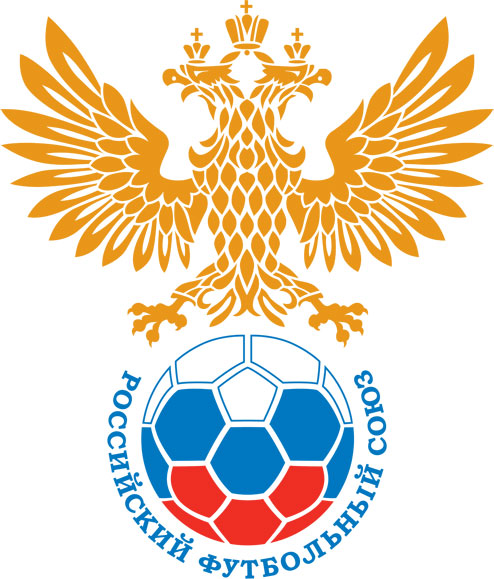 РОССИЙСКИЙ ФУТБОЛЬНЫЙ СОЮЗМАОО СФФ «Центр»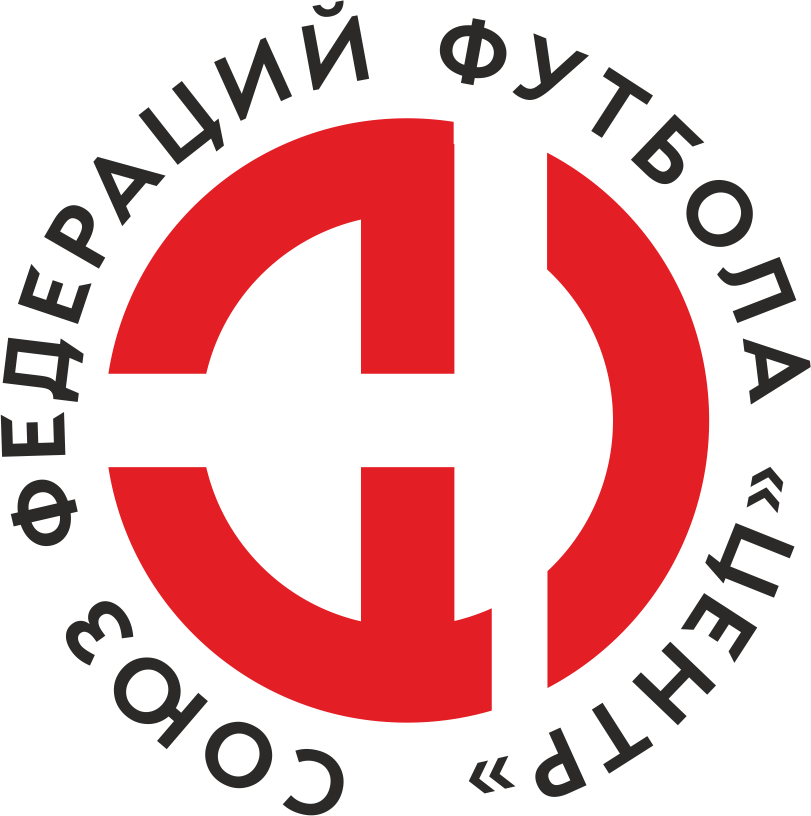    Первенство России по футболу среди команд III дивизиона, зона «Центр» _____ финала Кубка России по футболу среди команд III дивизиона, зона «Центр»Стадион «Десна» (Брянск)Дата:13 августа 2022Динамо-Брянск-М (Брянск)Динамо-Брянск-М (Брянск)Динамо-Брянск-М (Брянск)Динамо-Брянск-М (Брянск)Русичи-Орёл (Орёл)Русичи-Орёл (Орёл)команда хозяевкоманда хозяевкоманда хозяевкоманда хозяевкоманда гостейкоманда гостейНачало:15:00Освещение:ЕстественноеЕстественноеКоличество зрителей:350Результат:1:2в пользуРусичи-Орёл (Орёл)1 тайм:0:1в пользув пользу Русичи-Орёл (Орёл)Судья:Сулимов Никита  (Смоленск)кат.1 кат.1 помощник:Беликов Алексей Тулакат.1 кат.2 помощник:Бронзов Кирилл Тулакат.1 кат.Резервный судья:Резервный судья:Логвинов Даниил (Брянск)кат.2 кат.Инспектор:Кадыков Сергей Петрович КалугаКадыков Сергей Петрович КалугаКадыков Сергей Петрович КалугаКадыков Сергей Петрович КалугаДелегат:СчетИмя, фамилияКомандаМинута, на которой забит мячМинута, на которой забит мячМинута, на которой забит мячСчетИмя, фамилияКомандаС игрыС 11 метровАвтогол0:1Дмитрий БыковРусичи-Орёл (Орёл)360:2Максим Серегин Русичи-Орёл (Орёл)731:2Иван НовиковДинамо-Брянск-М (Брянск)83Мин                 Имя, фамилия                          КомандаОснованиеРОССИЙСКИЙ ФУТБОЛЬНЫЙ СОЮЗМАОО СФФ «Центр»РОССИЙСКИЙ ФУТБОЛЬНЫЙ СОЮЗМАОО СФФ «Центр»РОССИЙСКИЙ ФУТБОЛЬНЫЙ СОЮЗМАОО СФФ «Центр»РОССИЙСКИЙ ФУТБОЛЬНЫЙ СОЮЗМАОО СФФ «Центр»РОССИЙСКИЙ ФУТБОЛЬНЫЙ СОЮЗМАОО СФФ «Центр»РОССИЙСКИЙ ФУТБОЛЬНЫЙ СОЮЗМАОО СФФ «Центр»Приложение к протоколу №Приложение к протоколу №Приложение к протоколу №Приложение к протоколу №Дата:13 августа 202213 августа 202213 августа 202213 августа 202213 августа 2022Команда:Команда:Динамо-Брянск-М (Брянск)Динамо-Брянск-М (Брянск)Динамо-Брянск-М (Брянск)Динамо-Брянск-М (Брянск)Динамо-Брянск-М (Брянск)Динамо-Брянск-М (Брянск)Игроки основного составаИгроки основного составаЦвет футболок: Белые       Цвет гетр: СиниеЦвет футболок: Белые       Цвет гетр: СиниеЦвет футболок: Белые       Цвет гетр: СиниеЦвет футболок: Белые       Цвет гетр: СиниеНЛ – нелюбительНЛОВ – нелюбитель,ограничение возраста НЛ – нелюбительНЛОВ – нелюбитель,ограничение возраста Номер игрокаЗаполняется печатными буквамиЗаполняется печатными буквамиЗаполняется печатными буквамиНЛ – нелюбительНЛОВ – нелюбитель,ограничение возраста НЛ – нелюбительНЛОВ – нелюбитель,ограничение возраста Номер игрокаИмя, фамилияИмя, фамилияИмя, фамилияНЛОВ1Даниил Кузнецов Даниил Кузнецов Даниил Кузнецов 2Максим Кулешов Максим Кулешов Максим Кулешов 3Матвей Зимонин Матвей Зимонин Матвей Зимонин НЛОВ13Даниил Фомичев Даниил Фомичев Даниил Фомичев 22Антон Кисленков Антон Кисленков Антон Кисленков 21Иван Сергеев Иван Сергеев Иван Сергеев 8Иван Макеев Иван Макеев Иван Макеев НЛ9Андрей Ефимчук Андрей Ефимчук Андрей Ефимчук 11Никита Черняков Никита Черняков Никита Черняков НЛОВ10Артем Карпекин Артем Карпекин Артем Карпекин 7Егор Мамонов Егор Мамонов Егор Мамонов Запасные игроки Запасные игроки Запасные игроки Запасные игроки Запасные игроки Запасные игроки 16Александр ГришаевАлександр ГришаевАлександр Гришаев4Алексей БерлиянАлексей БерлиянАлексей Берлиян17Ян МиттЯн МиттЯн Митт14Максим ЭртманМаксим ЭртманМаксим Эртман19Максим ЧемисМаксим ЧемисМаксим Чемис5Антон ДаниленкоАнтон ДаниленкоАнтон Даниленко15Иван НовиковИван НовиковИван НовиковТренерский состав и персонал Тренерский состав и персонал Фамилия, имя, отчествоФамилия, имя, отчествоДолжностьДолжностьТренерский состав и персонал Тренерский состав и персонал 1Дмитрий Вячеславович ДурневТренер вратарейТренер вратарейТренерский состав и персонал Тренерский состав и персонал 2Леонид Васильевич ГончаровАдминистраторАдминистратор3Владимир Иванович СиницкийВрачВрач4567ЗаменаЗаменаВместоВместоВместоВышелВышелВышелВышелМинМинСудья: _________________________Судья: _________________________Судья: _________________________11Артем КарпекинАртем КарпекинАртем КарпекинМаксим ЧемисМаксим ЧемисМаксим ЧемисМаксим Чемис595922Егор МамоновЕгор МамоновЕгор МамоновАнтон ДаниленкоАнтон ДаниленкоАнтон ДаниленкоАнтон Даниленко7575Подпись Судьи: _________________Подпись Судьи: _________________Подпись Судьи: _________________33Андрей ЕфимчукАндрей ЕфимчукАндрей ЕфимчукИван НовиковИван НовиковИван НовиковИван Новиков8181Подпись Судьи: _________________Подпись Судьи: _________________Подпись Судьи: _________________44Никита ЧерняковНикита ЧерняковНикита ЧерняковМаксим ЭртманМаксим ЭртманМаксим ЭртманМаксим Эртман848455Иван МакеевИван МакеевИван МакеевЯн МиттЯн МиттЯн МиттЯн Митт89896677        РОССИЙСКИЙ ФУТБОЛЬНЫЙ СОЮЗМАОО СФФ «Центр»        РОССИЙСКИЙ ФУТБОЛЬНЫЙ СОЮЗМАОО СФФ «Центр»        РОССИЙСКИЙ ФУТБОЛЬНЫЙ СОЮЗМАОО СФФ «Центр»        РОССИЙСКИЙ ФУТБОЛЬНЫЙ СОЮЗМАОО СФФ «Центр»        РОССИЙСКИЙ ФУТБОЛЬНЫЙ СОЮЗМАОО СФФ «Центр»        РОССИЙСКИЙ ФУТБОЛЬНЫЙ СОЮЗМАОО СФФ «Центр»        РОССИЙСКИЙ ФУТБОЛЬНЫЙ СОЮЗМАОО СФФ «Центр»        РОССИЙСКИЙ ФУТБОЛЬНЫЙ СОЮЗМАОО СФФ «Центр»        РОССИЙСКИЙ ФУТБОЛЬНЫЙ СОЮЗМАОО СФФ «Центр»Приложение к протоколу №Приложение к протоколу №Приложение к протоколу №Приложение к протоколу №Приложение к протоколу №Приложение к протоколу №Дата:Дата:13 августа 202213 августа 202213 августа 202213 августа 202213 августа 202213 августа 2022Команда:Команда:Команда:Русичи-Орёл (Орёл)Русичи-Орёл (Орёл)Русичи-Орёл (Орёл)Русичи-Орёл (Орёл)Русичи-Орёл (Орёл)Русичи-Орёл (Орёл)Русичи-Орёл (Орёл)Русичи-Орёл (Орёл)Русичи-Орёл (Орёл)Игроки основного составаИгроки основного составаЦвет футболок: Зеленые   Цвет гетр:  ЗеленыеЦвет футболок: Зеленые   Цвет гетр:  ЗеленыеЦвет футболок: Зеленые   Цвет гетр:  ЗеленыеЦвет футболок: Зеленые   Цвет гетр:  ЗеленыеНЛ – нелюбительНЛОВ – нелюбитель,ограничение возрастаНЛ – нелюбительНЛОВ – нелюбитель,ограничение возрастаНомер игрокаЗаполняется печатными буквамиЗаполняется печатными буквамиЗаполняется печатными буквамиНЛ – нелюбительНЛОВ – нелюбитель,ограничение возрастаНЛ – нелюбительНЛОВ – нелюбитель,ограничение возрастаНомер игрокаИмя, фамилияИмя, фамилияИмя, фамилия16Максим Сафонов  Максим Сафонов  Максим Сафонов  26Евгений Симаков  Евгений Симаков  Евгений Симаков  55Дмитрий Копылов  Дмитрий Копылов  Дмитрий Копылов  77Дмитрий Меркулов Дмитрий Меркулов Дмитрий Меркулов 4Никита Красов Никита Красов Никита Красов 10Георгий Борисов Георгий Борисов Георгий Борисов 24Петр Мясищев Петр Мясищев Петр Мясищев 5Роман Друшляков Роман Друшляков Роман Друшляков 3Мухтар Мухамад Мухтар Мухамад Мухтар Мухамад 7Владимир Багров Владимир Багров Владимир Багров 6Дмитрий Быков Дмитрий Быков Дмитрий Быков Запасные игроки Запасные игроки Запасные игроки Запасные игроки Запасные игроки Запасные игроки 99Никита КотовНикита КотовНикита Котов57Константин Шмаков Константин Шмаков Константин Шмаков 18Данила ФедотовДанила ФедотовДанила Федотов22Иван СтавцевИван СтавцевИван Ставцев8Дмитрий ВолгинДмитрий ВолгинДмитрий Волгин17Никита НовиковНикита НовиковНикита Новиков11Максим Серегин Максим Серегин Максим Серегин 9Максим НиколаевМаксим НиколаевМаксим Николаев20Роберти АлександриаРоберти АлександриаРоберти Александриа44Иван ЧенцовИван ЧенцовИван ЧенцовИван ЧенцовИван ЧенцовИван ЧенцовТренерский состав и персонал Тренерский состав и персонал Фамилия, имя, отчествоФамилия, имя, отчествоДолжностьДолжностьТренерский состав и персонал Тренерский состав и персонал 1Руслан Викторович АкимовТренер вратарейТренер вратарейТренерский состав и персонал Тренерский состав и персонал 2Евгений Сергеевич Харин Массажист Массажист 34567Замена Замена ВместоВместоВышелМинСудья : ______________________Судья : ______________________11Мухтар МухамадМухтар МухамадКонстантин Шмаков 4622Дмитрий БыковДмитрий БыковМаксим Николаев58Подпись Судьи : ______________Подпись Судьи : ______________Подпись Судьи : ______________33Владимир БагровВладимир БагровМаксим Серегин 63Подпись Судьи : ______________Подпись Судьи : ______________Подпись Судьи : ______________44Никита КрасовНикита КрасовНикита Новиков6555Роман ДрушляковРоман ДрушляковИван Ставцев6666Петр МясищевПетр МясищевДмитрий Волгин8177Георгий БорисовГеоргий БорисовДанила Федотов84        РОССИЙСКИЙ ФУТБОЛЬНЫЙ СОЮЗМАОО СФФ «Центр»        РОССИЙСКИЙ ФУТБОЛЬНЫЙ СОЮЗМАОО СФФ «Центр»        РОССИЙСКИЙ ФУТБОЛЬНЫЙ СОЮЗМАОО СФФ «Центр»        РОССИЙСКИЙ ФУТБОЛЬНЫЙ СОЮЗМАОО СФФ «Центр»   Первенство России по футболу среди футбольных команд III дивизиона, зона «Центр» _____ финала Кубка России по футболу среди футбольных команд III дивизиона, зона «Центр»       Приложение к протоколу №Дата:13 августа 2022Динамо-Брянск-М (Брянск)Русичи-Орёл (Орёл)команда хозяевкоманда гостей